Publicado en España el 25/05/2017 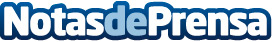 Comprar fruta on line, garantía de máxima frescuraComprar naranjas por internet es sinónimo de comprar fruta fresca que llega directamente del productor a la mesa del consumidor final. El comercio electrónico ha aterrizado definitivamente en el sector de la agricultura y son muchas las empresas que se han decidido a vender sus productos online.  Lo han hecho por las ventajas que les aporta tanto a ellos como a sus clientes, reales y potenciales. Datos de contacto:IdoiaNota de prensa publicada en: https://www.notasdeprensa.es/comprar-fruta-on-line-garantia-de-maxima Categorias: Gastronomía Industria Alimentaria E-Commerce Consumo http://www.notasdeprensa.es